Lista a evaluar en un metaanálisis.1.- Objetivo primario del metaanálisis1.- Objetivo primario del metaanálisis¿Se definió la pregunta claramente?No¿Se especificó la condición que se estudia?Si¿Se especificó la edad de la población y escenario en el cual se realiza?No2.- búsqueda y selección de artículos2.- búsqueda y selección de artículos¿Se especificó la estrategia utilizada en el búsqueda de los artículos?Si ¿Se definieron a priori los criterios de elegibilidad de los artículos? No ¿Fueron apropiados los criterios utilizados para seleccionar los artículos de inclusión?Si ¿Se evaluó la validez de los artículos incluidos?No ¿Fueron los estudios hechos al azar?No ¿Se identificaron los sesgos en los artículos incluidos?No ¿Son los métodos lo bastante explícitos para asegurar reproductividad?No ¿Cuál fue el periodo de publicación evaluado?No¿Se incorporaron metaanálisis en diferentes lenguajes o solo en inglés?Si¿Fue el tamaño de la población suficiente?No ¿Fue el tiempo de seguimiento suficiente para dar una conclusión valida?No¿Fueron los tratamientos o exposiciones similares?No¿Se tiene información completa de los métodos utilizados en cada estudio?No¿Se tiene información de estudios no publicados?No3.- Extracción de datos 3.- Extracción de datos ¿Se realizó una extracción cuidadosa de los datosNo¿Fueron entrenadas las personas encargadas de extraer datos?No¿Fueron los encargados de la extracción cegados a las fuentes y a los autores?No¿Fueron los resultados de los estudios de utilidad clínica?Si¿Pueden los resultados de los estudios ser aplicados clínicamente en el manejo de los pacientes?Si¿Cuáles son los beneficios, daños y costos?Un estudio a económico, y sin repercusiones dañinas4.- Análisis estadístico 4.- Análisis estadístico ¿Se realizó una prueba de homageneidad?Si¿Se utilizó el análisis de efectos al azar, especialmente si la prueba de homogeneidad fue positiva?Si¿Se proporcionaron los intervalos de confianza del estimado global?No ¿Se determinaron los factores que más influenciaron el resultado?Si¿Se hizo megarregresion?No 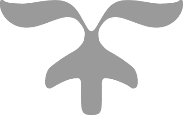 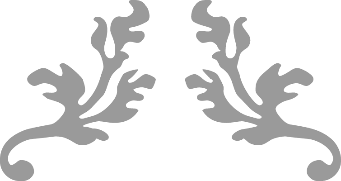 